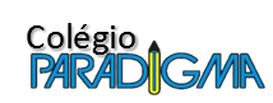 LISTA DE MATERIAIS 2020 – 7º ANOÀ vista débito/dinheiro ou cartão de crédito (até 10 vezes)Livro paradidático: A Droga da Obediência – Pedro bandeira. Editora Moderna.O Mistério da casa Verde – Moacyr Scliar. Editora Ática.Material de Consumo – Entregar no período DE 07/01/2020 até 24/01/2020USO PESSOALOs materiais solicitados devem ser entregues na data e horários definidos à professora da turma, quando os pais terão a oportunidade de conhecer a responsável pela turma e sua proposta para o ano letivo de 2020. A não entrega de materiais ou entrega incompleta, acarretará em taxa de material na mensalidade do mês de março. ISBNEditoraEDIÇÃOOBRAAUTORPREÇO  9788557691933Atual9PORTUGUÊS LINGUAGENS - 7º ANOWILLIAM CEREJA; THEREZA COCHARR$207,009788508193240Ática2PROJETO TELARIS  Ciências 7ºANOFernando GewandsznajderR$190,009788508193080Ática2PROJETO TELARIS GEOGRAFIA 7º ANOJ. W. Vesentini e Vânia VlachR$189,009788508193288Ática2PROJETO TELARIS HISTORIA 7º ANOGislane Azevedo e Reinaldo SeriacopiR$189,009788508193202Ática2PROJETO TELARIS MATEMÁTICA 7º ANOLuiz Roberto DanteR$197,009788508193349Ática7Hello! Teens 7º anoEliete Morino e Rita FariaR$ 162,009788502134539Saraiva¡ESPAÑOL ENTÉRATE! - 7º ANOFATIMA C. BRUNO; MARGARETH B. TONI; SILVIA F. DE ARRUDAR$ 152,007898683430220FTD----CJ - Empreendedorismo e projeto de vida-6º ano – OPEE 2020Leo FraimanR$ 128,006 cadernos grandes c/ 96 folhas, capa dura3 cadernos grandes c/ 48 folhas, capa dura1 borracha branca1 apontador 2 lápis HB n.º 21 caixa de lápis de cor grande1 tubo de cola branca, 90 g1 cola bastão1 tesoura pequena, sem ponta1 régua 30 cm2 canetas marca-texto (cores diferentes)2 canetas azuis1 CalculadoraUSO COLETIVO500 folhas de papel sulfite, A4, branco 200 folhas de sulfite, A4, colorido100 folhas de sulfite, A3, branco2 folhas de contact4 folhas de papel celofane azul4 folhas de papel kraft5 blocos de papel Canson, tamanho A 43 folhas de papel cartão1 rolo de fita crepe largo6 placas de EVA cores variadas3 potes de 250grs de glitter colorido10 unidades de sacos plásticos para pasta catálogo1 durex colorido pequeno2 potes de guache 250 g (rosa e cinza)10 Folhas de papel vegetal. 10 bastões de cola quente50 folhas de papel almaço com pautas5 metros de TNT ( branco)3 rolos de papel crepom azulObservações:Colocar o nome da criança em todo material individualTodo material individual deverá ser reposto pela famíliaEntrega do Material – Até o dia 22/01/2020Local de entrega – Sala de AulaA professora não receberá o material no 1° dia para evitar transtornos no momento da acolhida dos alunos